11º Domingo de Tiempo Ordinario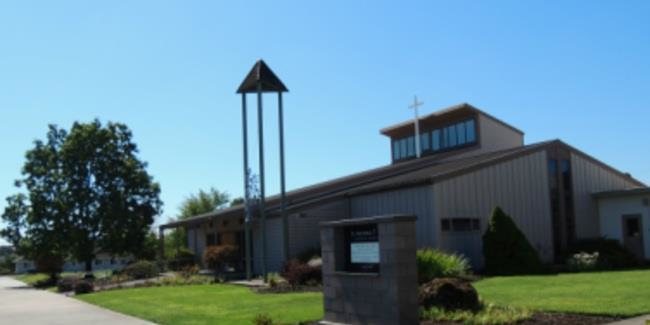 Teléfono 503-397-0148 • Fax 503-366-3870                                                                                                stfred@comcast.net https://stfredericchurch.org                                                                                                              HORAS de OFICINA martes—viernes (esporádicamente)Las Maravillas del Reino de Dios Jesús dijo a las multitudes: "Así es como es con el reino de Dios; es como si un hombre disperse semillas en la tierra y duerma y se levante noche y día y a través de ella toda la semilla brote y crezca, no sabe cómo". Marcos 4:26–27 ¡Qué hermosa imagen del brotar, crecer y llegar a buen término del Reino de Dios entre nosotros! Dios hace que Venga Su Reino. Oramos esto en la Oración del Señor. ¿Qué significa cuando oramos para que Su Reino venga? Primero, significa que Dios quiere venir y morar dentro de nosotros, estableciendo Su Reino dentro de nuestros corazones y almas. Debemos convertirnos en miembros vivientes de Su Reino, y Él debe ser nuestro Gobernante y guía. Segundo, entendemos que esto es el establecimiento de Sus leyes y voluntad en nuestro mundo. Esto significa que el orden social, político y cultural debe ser transformado por la gracia de Dios para participar y dar el fruto de Su Reino. ¡Tenemos trabajo que hacer! Tercero, significa que anticipamos la venida final y gloriosa de Su Reino cuando Jesús regrese en esplendor y majestad. Al final, todas las cosas serán transformadas, y Dios dará a luz Su juicio final sobre el mundo, haciendo que todas las cosas sean nuevas. Pero este pasaje anterior nos revela especialmente "cómo" esto sucederá. Revela que el Reino de Dios se afianzará lenta, suave y milagrosamente. Esto sucederá en nuestras vidas, sucederá en nuestro mundo a medida que los cristianos nos comprometamos con esta obra, y sucederá milagrosamente al final de los tiempos cuando Jesús regrese. Piensa en esta imagen que Jesús nos da. El agricultor planta la semilla y poco a poco brota, crece y produce frutos. Mientras esto sucede, el agricultor "no sabe cómo". Reflexione, hoy, sobre las misteriosas maneras en que Dios establece Su Reino. Él está a cargo de ello ante todo. Pero usted debe hacer su parte. Debes hacer que tu corazón y el mundo que te rodea sean terreno fértil. Debes plantar la semilla, regarla según sea necesario, pero luego dejar que Dios haga Su parte. Dios quiere dar a luz Su Reino en tu vida y en el mundo mucho más que cualquiera de nosotros. Pero si haces tu parte, también te sorprenderás al ver crecer Su gloriosa obra de gracia. Copyright © 2020 ¡Mi vida católica! inc. Todos los derechos reservados. Se utiliza con permiso. www.mycatholic.life Copyright © 2021. Todos los derechos reservados.Grupo Juvenil                                                                                                                                                                             Grupo Juvenil se lleva a cabo en persona, con distanciamiento físico, en Buccini Hall de 6:00 p.m. a 8:00 p.m.                                                                                                                                                                                    Junio 13- ¿Quien Llama?De Nuestro Pastor                    Estimados feligreses,                                                                                                                                                                            ya que se les pide a los padres que bauticen a sus hijos tan pronto como sea posible después del nacimiento, deben ir a su pastor y solicitar la Santa Cena para su hijo y estar preparados para ello ellos mismos. Hoy nos centraremos en entender los requisitos de los padrinos. En 7.6.1 a 7.6.4, el Manual Litúrgico de la Arquidiócesis de Portland en Oregón establece: En la medida de lo posible, un bebé que va a ser bautizado debe llevar un padrino. Sólo debe haber un padrino, o una madrina, o uno de cada uno. El padrino, junto con los padres, presenta al niño para el bautismo. Un padrino también ayuda a la persona bautizada a llevar una vida cristiana de acuerdo con el Bautismo y a cumplir fielmente con las obligaciones inherentes a él. Un padrino tiene la responsabilidad:                             a. Presentar al niño para el bautismo junto con los padres                                                                              b. Representar a la comunidad de fe en la que se celebra el Bautismo.                                                                                                  c. Renovar su propia profesión de la fe cristiana                                                                                                                                                                                      d. Para ayudar a los padres en sus responsabilidades cristianas, y                                                      e. Ayudar a los recién bautizados, de palabra y ejemplo, a llevar una vida cristiana y cumplir con las obligaciones del Bautismo.                                                                            Suyo en Cristo, P. Marandu ¡Aparta la Fecha! Celebre la finalización de nuestra Campaña Capital de St. Frederic 2017‐2020 el 15 de agosto en Buccini Hall de 12:30 p.m. a 4:00 p.m.Atención:                                                              Si tuviste algún sacramento conferido en San Frederic entre julio de 2002 y junio de 2010, por favor dale una copia de tu certificado a Sally para que podamos asegurarnos de que tenemos toda la información en nuestros registros. San Vicente de Paul ¿Tienes problemas para pagar tu alquiler? ¿Está atrasado en los pagos de facturas de servicios públicos? ¡Su Consejo de San Frederic de San Vicente de Paúl puede ayudar con estas necesidades y más! Todas las llamadas son confidenciales. Llame a nuestra línea de ayuda # 1‐888‐375‐6074.El nuevo sistema de asiento en las Misas: St Frederic está observando la póliza de uso de máscaras establecida por el gobernador Brown y el arzobispo Sample, pero siguen siendo sensibles a las preocupaciones de los feligreses que corren un mayor riesgo de graves consecuencias para la salud. El lado confesional de la iglesia (lado izquierdo, asientos 1‐14) estará abierto a individuos totalmente vacunados y desenmascarados. No habrá 6 pies de distancia en esta sección y las máscaras todavía se pueden usar. Las personas que no se sientan cómodas con estar o sentarse entre los desenmascarados, y las que no están completamente vacunadas, deben sentarse en el lado derecho de la iglesia (lado del coro, asientos 15‐34). Si decide sentarse a este lado de la iglesia, se le pedirá que use una máscara. Las asignaciones de asientos seguirán siendo dadas y los hogares seguirán estando a 6 pies el uno del otroFORMED                                                         La elección de esta semana de la semana es Fan o Seguidor? Su relación con Jesús por Jeff Cavins. En esta charla, Jeff Cavins comparte cómo ha llegado a ver que Jesús quiere que entreguemos cada pedacito de nuestro propio consuelo para seguirlo. Todos somos fanáticos de Jesús, pero ¿cuántos de nosotros somos verdaderamente sus discípulos?                                                                                         San Vicente de Paul                                   ¿Tienes problemas para pagar tu alquiler? ¿Está atrasado en los pagos de facturas de servicios públicos? ¡Su Consejo de San Frederic de San Vicente de Paúl puede ayudar con estas necesidades y más! Todas las llamadas son confidenciales. Llame a nuestra línea de ayuda # 1‐888‐375‐6074. Todas las llamadas se responden el mismo día, de lunes a viernes. Vocaciones                                                                                                                                                                           SABÍAS QUE... que el hecho de que un joven vaya al Seminario no significa automáticamente que se convertirá en sacerdote. Esos jóvenes están discerniendo si realmente son llamados a ese tipo particular de servicio a nuestro Señor. ¡Ellos apreciarían sus oraciones por ellos!